Interested in joining or justwant more information?ContactThe South AustralianBonsai Societywww.bonsaisa.org.auMeetings are held at:Goodwood Community Centre32 Rosa Street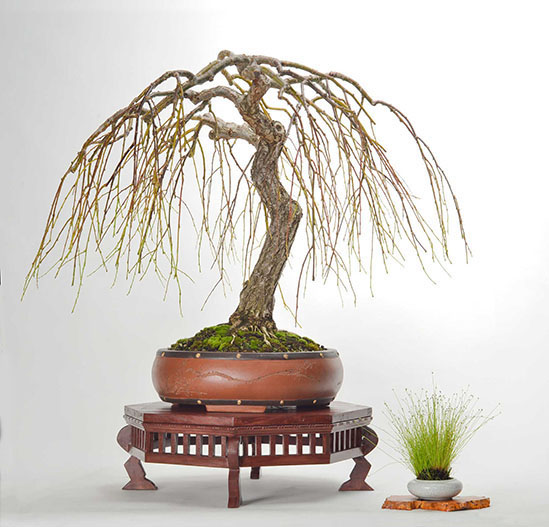 GOODWOOD SA 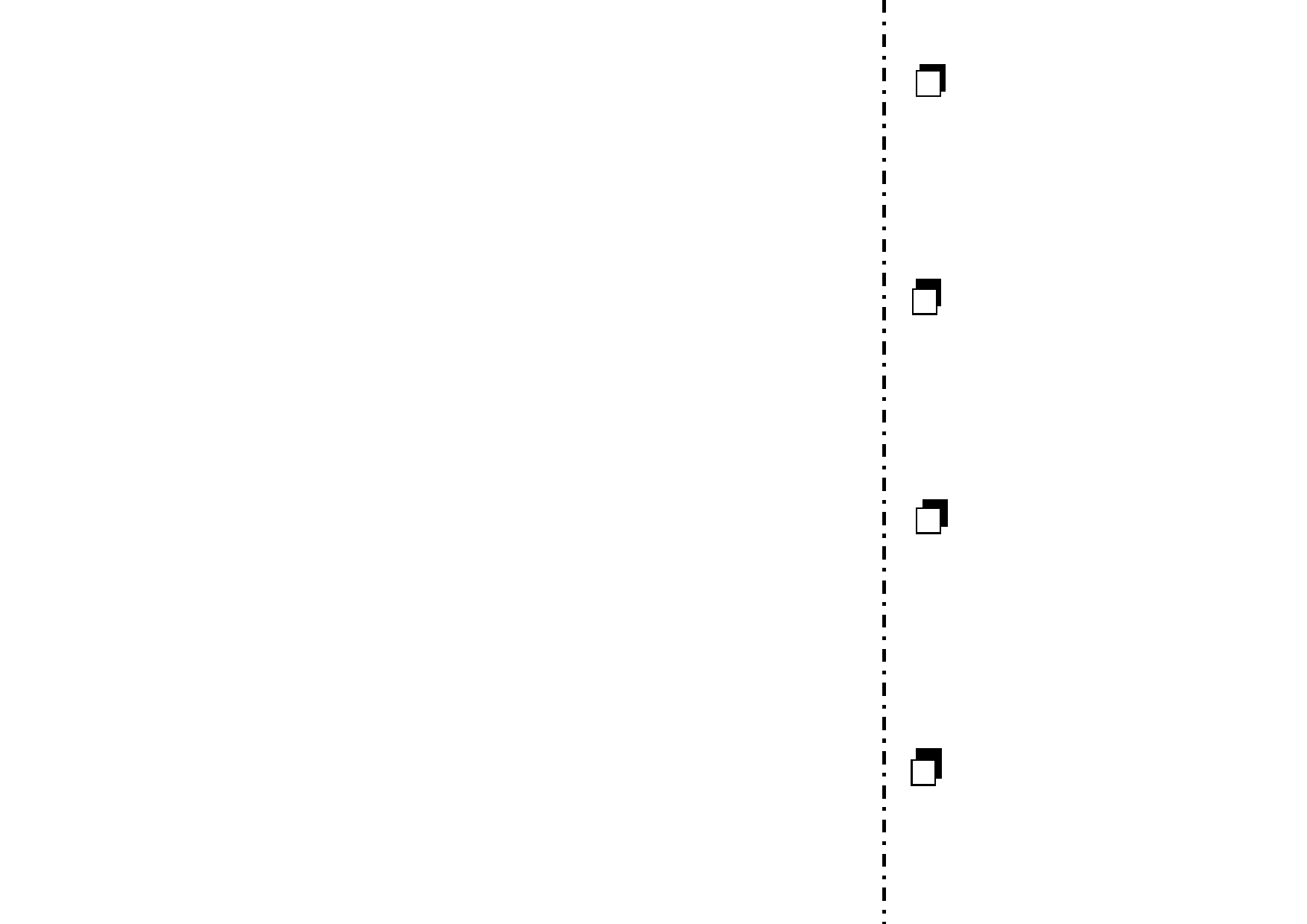 Members participate in monthly meetings and workshops.
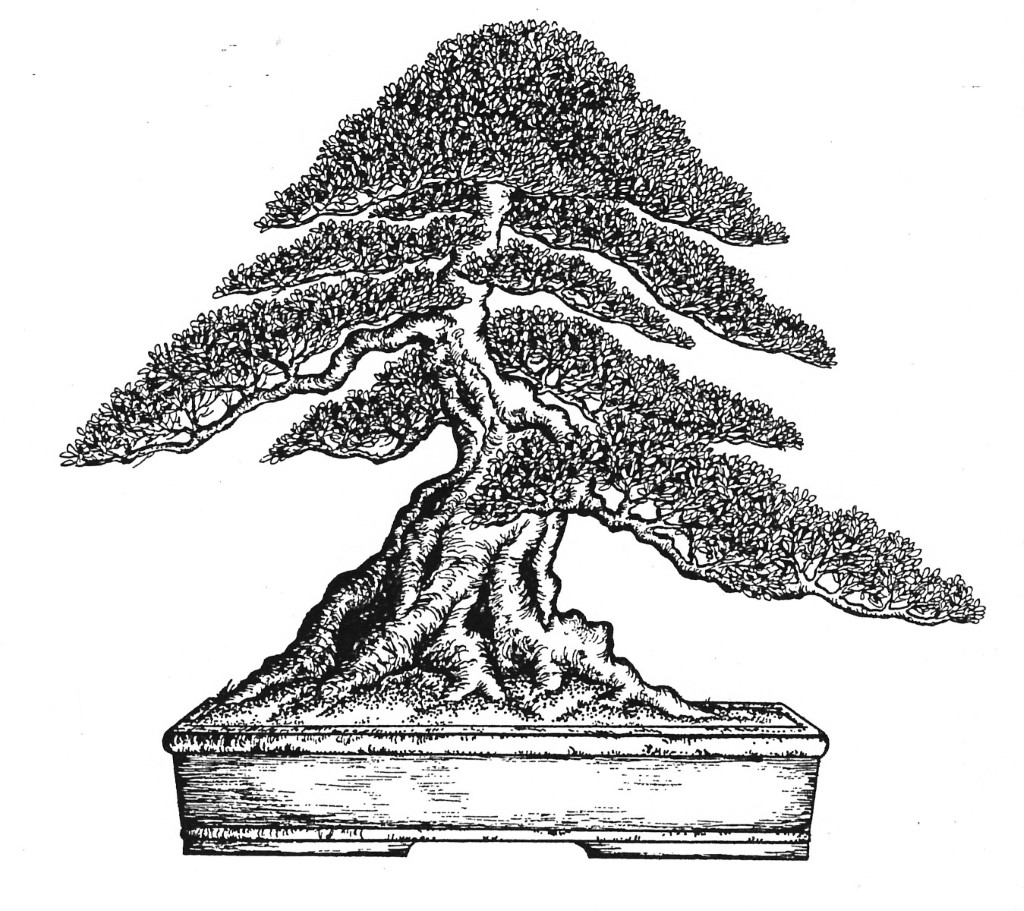 Digs are arranged in the autumn/winter to enable members to collect free stock – a fun way of expanding a collection.The annual Bonsai Show is held in October.A Guest Tutor Program provides weekend workshops and demonstrations with a nationally recognized bonsai demonstrator.Meetings are held1st Tuesday of the month – February to December starting at 8-00pmMembers exhibit trees in Novice, Intermediate and Open SectionsDemonstrations, guest speakersExtensive library of bonsai related books, magazines and DVDsTrading table for wire and tools Workshops are held3rd Tuesday of the month – February to November starting at 7.30pmLearn through shared experiencesMembers bring trees for advice from more experienced members who suggest and help with design improvementsBeginner’s classesPresident: Matt Sharp
          Secretary: Annie Reidwww.bonsaisa.org.auThe art of Bonsai or the growing of trees in miniature commenced in Asia centuries ago.The word bonsai comes from two Japanese characters – bon – meaning pot or tray and – sai – meaning tree. Hence tree in a pot.The Western world has adopted the art as a pastime and it offers healthy relaxation from a busy lifestyle. Bonsai specimens are normal trees and plants – they must be kept outdoors, although they can be brought inside for a few days at a time for decoration purposes. The shallow containers dry out quickly and need some shade during the summer months.Watering can be done by immersion or overhead sprinkling. Half strength organic fertiliser can be used during the spring and autumn or a slow release fertiliser can be used throughout the year.The culture of Bonsai is considered a real art and its main aim is to acquire an appearance of age and to cultivate a miniature specimen similar to one which can be found in nature.Branches are wired to the desired shaped, the wire being removed once the shape has set and before the wire begins to cut into the bark. This may be two months or two years, depending on the age and type of trees. Prune and pinch back the foliage so that it does not extend beyond the design. This is a constant task during the growing season as the tree can soon lose its shape.Bonsai need to be root-pruned and re-potted to be kept healthy. For most trees, this is done during late winter or early spring when new growth is about to commence. Study books on the subject or join the SA Bonsai Society, and then – with an eye for what is possible, specimens can be selected from nurseries.Many varieties can be commenced from seeds, cuttings or seedlings found beneath large trees.Trees suitable for bonsai in Adelaide include:EvergreenOliveJuniperChamaecyparisCedarYewCupressusBoxPrivetCoprosmaPines (Black, Mugo, Aleppo, Radiata)DeciduousElm (Chinese, English)AshOakZelkovaGingkoLiquidamberMaples 